DORCHESTER COUNTY DEPARTMENT OF PLANNING & ZONING501 COURT LANE, PO BOX 107CAMBRIDGE, MD  21613410-228-3234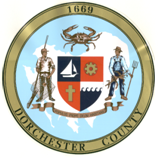 Planning Commission Agenda and Summary May 4, 2022The Dorchester County Planning Commission will conduct a meeting on Wednesday, May 4, 2022 at 12:00 pm in the County Office Building Room 110, at 501 Court Lane, Cambridge MD 21613.Attendees are given the option to come in person on call in:People physically attending the meeting are asked to wear facial coverings to enter and exit the building, and respect the 6 foot distancing regulations while sitting in the meeting room (to enter, please use the door on the North side of the Building) Please call 1-602-580-9329, access code 6545598#. Please mute the call and speak when asked for comments from the public. Thank you.The proposed agenda is as follows:Call to OrderIntroductions by ChairmanAcceptance of MinutesNew Business:Planning and Zoning:Administrative Variance Case #90  Stafford Property: 1412 Town Point Road, Cambridge, MD (Zoned, RC – Resource Conservation District, RCA Critical Area) Request to expand existing dwelling within the 100 foot and expanded buffer.Administrative Variance Case #91 Fenton-Mruk Property: 5719 Green Cove Road, Cambridge, MD (Zoned, RR – Rural Residential District, LDA Critical Area) Request to construct new porch and expansion of existing pervious deck.B – Board of Appeals:	BOA Case #2726 Grabus Property: Special Exception, Edgar Road, Church Creek, MD (Zoned, RC – Resource Conservation District) Request Special Exception to construct accessory structure prior to primary structure. BOA Case #2727 Scharf Property: Special Exception, 5147 Harrison Ferry Road, Hurlock, MD (Zoned, AC/AC-RCA, RCA Critical Area) Request Special Exception to construct accessory structure prior to primary structure.BOA Case #2728 Blazejak-Brooks Property: Special Exception, 5617 Mount Holly Road, East New Market, MD (Zoned, AC Agricultural Conservation District) Request Special Exception to construct accessory structure total sum area greater than primary structure.                                                                                                                                                                               C - Other Business:	Text Amendment: Handsell House, 4837 Indiantown Road, Vienna, MD (Allowable uses, AC-RCA) Development of Interpretive Center.Growth Allocation: Suicide Bridge Restaurant, 6304 Suicide Bridge Rd, Hurlock, MD – Review and Recommendation.D - Discussion: Comprehensive Plan Rezoning Project (continued discussion)If you have any questions regarding this agenda or have issues dialing in please callSusan Webb, Acting Director at 410-228-9636.